La Bolsa impulsa inversiones sostenibles por parte de extranjeros en el Colombia InsideOut 2021Colombia InsideOut se realizará los próximos 22, 23 y 24 de junio, con la presencia de inversionistas británicos y europeos, y algunas compañías listadas en bvcLa Superintendencia Financiera, Bancoldex y la Bolsa presentarán las oportunidades en inversiones sustentables en Colombia y la experiencia en este campo.El objetivo es Identificar oportunidades y alianzas estratégicas que impacten a de manera sostenible los sectores Infraestructura, Energía, Agronegocios y Tecnología.Bogotá, 21 de junio de 2021 --- En el marco del Colombia Insideout, que este año nuevamente realizará Procolombia de manera digital para el público inversionista con sede en Londres, la Bolsa de Valores de Colombia - bvc -, buscará renovar el interés de la inversión global en proyectos sociales, ambientales y sostenibles en los que participan las empresas colombianas.Para Juan Pablo Córdoba, presidente de bvc “esta es una gran oportunidad para mostrar el énfasis en el que están trabajando no solo la bolsa con su oferta de bonos alternativos, sino el de conocer de primera mano con las empresas las oportunidades que tienen los inversionistas de aportar en esos proyectos y el de reactivación económica con base en objetivos comunes como son los ODS”. El escenario de conversación, previsto para el 22 de junio a las 2 de la tarde hora de Londres (7:30 am hora Local), participarán además del señor Córdoba, el presidente de Bancóldex, Javier Díaz, empresa estatal pionera en la emisión de bonos verdes y sociales, quien compartirá su experiencia y alcances de sus iniciativas y de parte del Gobierno nacional, Juan Alfaro Superintendente adjunto de Mercados de Capitales, quien explicará la política pública entorno de los bonos alternativos y el desarrollo que este importante segmento tiene para su participación. El moderador del panel será Sean Kidney, Co-fundador y CEO de Climate Bonds Initiative, organización internacional que tiene por objetivo promover las emisiones de bonos a favor del cambio climático. Por otro lado, en el evento se compartirán las oportunidades de inversión en Colombia y en proyectos de infraestructura, energía, tecnología, turismo, agroindustria, entre otros. Para más información sobre el evento consulte : https://colombiainsideout.com/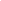 Acerca de bvc:La Bolsa de Valores de Colombia (bvc) es el operador líder de la infraestructura del mercado de capitales colombiano con presencia en toda la cadena de valor. bvc ofrece soluciones y servicios de Emisores (servicios al emisor y emisiones), Negociación (acceso, transaccional y registro), Post-negociación (administración de riesgos, compensación, liquidación, custodia y administración de valores) e Información (Información de mercado y proveeduría de precios) en los mercados transaccionales y OTC de renta variable, renta fija, derivados y divisas.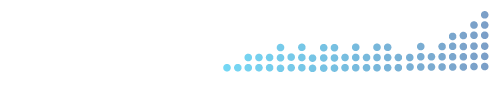 Contacts: Contacts: Jaime SarmientoMedios y Relaciones PúblicasTel: +57 1 3139800 Ext. 7246Correo: comunicaciones@bvc.com.coCarlos Barrios Relación con Inversionistas y SostenibilidadTel: +57 1 3139800 Ext. 7167Correo: cbarrios@bvc.com.co 